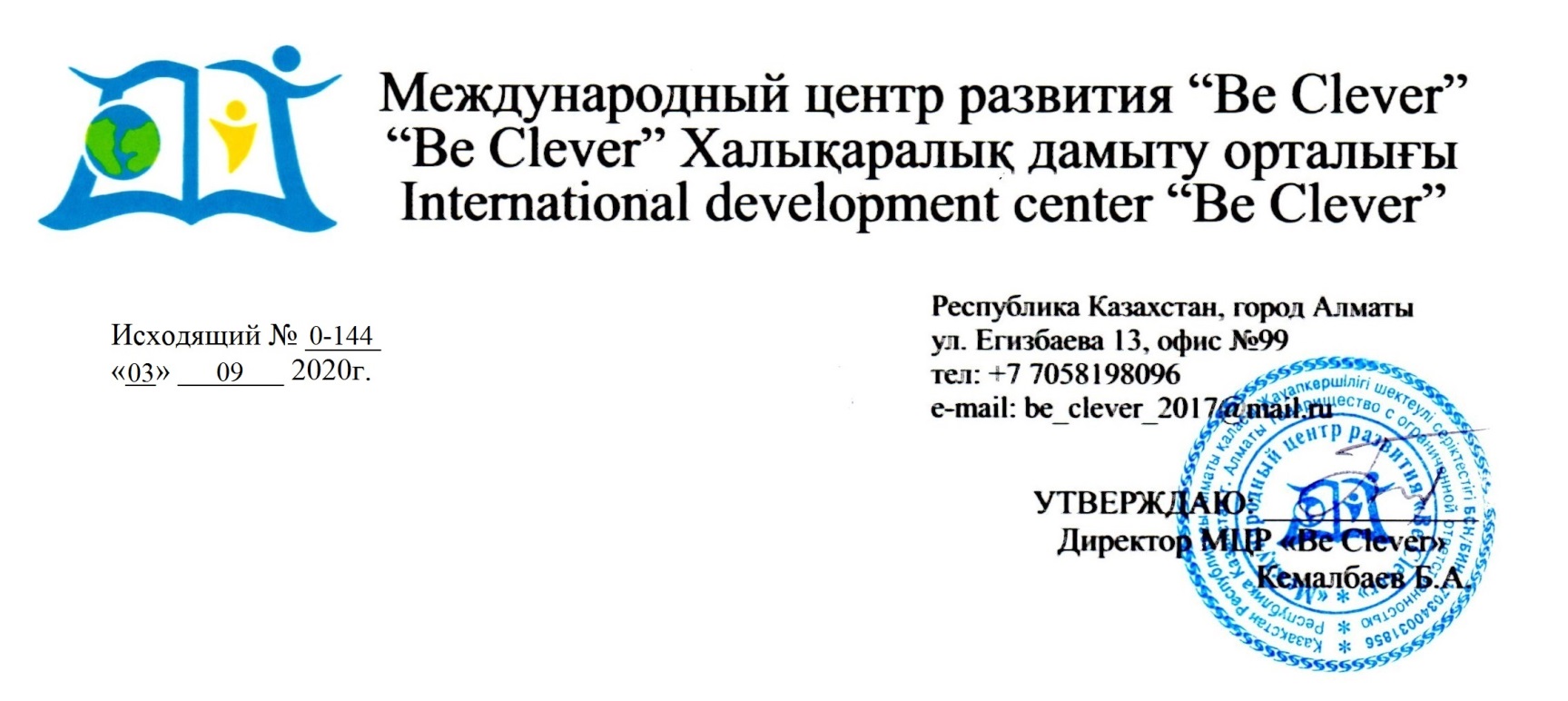 Қазақ және орыс тілдерінде оқушылар мен студенттерге арналған V халықаралық пәндік олимпиада (қашықтық түрде) туралы ережесіКелесі пәндер бойынша:- Математика; - Физика; - Химия; - Информатика; - Қазақстан тарихы; - Дүние жүзі тарихы; - Биология; - География; - Қазақ тілі; - Орыс тілі; - Ағылшын тілі; - Қазақ әдебиеті; - Орыс әдебиеті.І. Байқаудың өткізілу мақсатыМақсаттары мен міндеттері:- таңдалған пән бойынша дағдыларды жетілдіру және жандандыру;- логикалық ойлауды және дерексіз ойлау қабілетін дамыту;- эрудиция мен базалық білімді тексеру;- алған білімдерін тәжірибеде қолдана білу;- пәнді оқуға деген қызығушылықты арттыру;- ең дарынды оқушылар мен студенттерді анықтау;- оқушылар мен студенттердің пәнді өз бетінше оқуға деген ұмтылысын көтермелеу.ІІ. Олимпиаданың ұйымдастыру комитеті өз құзыреті шегінде:- пәндер бойынша олимпиаданы өткізу тәртібі мен нысандарын келіседі;,- олимпиаданы дайындау мен өткізуге тікелей басшылықты жүзеге асырады;- олимпиаданың әр пәні бойынша әдістемелік бірлестіктердің ұсынысы бойынша қазылар алқасының құрамын бекітеді;;- олимпиаданың қорытындысын талдайды және қорытындылайды және білім бөлімдері мен білім басқармаларына олимпиаданы өткізу туралы есеп береді;ІІ. Олимпиаданың қазылар алқасы келесі мәселелерді шешеді:- пәндер бойынша олимпиада жұмыстарын бағалау критерийлерін анықтайды;- олимпиада қатысушыларының теориялық және эксперименттік жұмыстарын тексереді және бағалайды;- жалпы отырыста жеңімпаздарды анықтайды және оларға арнайы сыйлықтар бөледі.ІV. Материалдарды жобалауолимпиадаға қатысу үшін өтінімді ресімдеу ережелерінде көрсетілген үлгі бойынша өтінім ресімдеу қажет. Электрондық мекенжайға төленген түбіртектің көшірмесімен қатысуға өтінім жіберу: mcr_be_clever@mail.ru (өтінімдер үшін пошта).- жауаптарды рәсімдеу ережелері тапсырмаларда көрсетілген. Ережеге сәйкес орындалмаған жұмыстар қаралмайды!V. Қатысу кезеңдері- Олимпиадаға 1-11 сыныптардың кез келген оқушысы, колледж студенттері (1-2 курс), сондай-ақ ұйымдастыру жарнасын төлеген 1 курс студенттері қатыса алады.- Олимпиада қышықтық түрде өткізіледі.Байқауға қатысу үшін отініш беру мерзімдері: 03.09.2020 жылдан 25.12.2020 жылға дейінТапсырмаларды жіберілгеннен кейін орындауға 2 сағат уақыт беріледі.Нәтежесін қортындылау: Нәтижелер сіздің жауаптарыңыз келгеннен кейін 3-5 жұмыс күні ішінде шығарылады.VI. Олимпиаданың қорытындысын шығару және жеңімпаздарды марапаттау:- жеңімпаздар қатарына енбеген қатысушылар, өтініште көрсетілген электрондық почталарына электронды сертификаттарын алады;- жеңімпаздар (электрондық почта арқылы) I, II, III дәрежелә дипломдармен марапатталады. Сондай-ақ дипломда қатысушылардың жетекшілері көрсетіледі;- 10-нан астам қатысушыны дайындап, қатыстырған жетекші, қатысушыларды байқауға дайындағаны үшін грамотамен марапатталады;- шараға кем дегенде 30 қатыстырушы тіркеген – үйлестіруші – «Байқауды ұйымдастырып. өткізгені үшін» грамотамен марапатталады.Өтініш беріп, ақысын төлеген соң Ұйымдастыру комитетіне корсетілген телефон нөмірі бойынша хабарласу керек (сіздің өтінішіңіз түсті ме)Ұйымдастыру ақысын төлеу «Бір қатысушы – бір ұйымдыстыру ақысы» қағидасы бойынша жүзеге асырылады.Қатысу құны: 1500 теңгеБайланыс ақпараты: «Be Clever» Халықаралық дамыту орталығы Казақстан Республикасы, Алматы қаласы, Егізбаева, 13 үйі, офис. №99 ұялы тел.: 8 705-819-80-96.Ұйымдастырушының шоты:ТОО  ««Be Clever» Халықаралық дамыту орталығы»ИИК: KZ8577420KZ220317AБИК: LARIKZKAБИН: 1703400318КБЕ: 17AO « AsiaCreditBank (Азия Кредит Банк)».Алматы қ.- Каспи Голд: 950918300236 (через терминал);5169 4971 4014 1858  (номер карты).- QIWI терминалы арқылы төлем нұсқаулары: 8 705 819 80 96Өтініш бланкілеріБ.А.Кемалбаев директорына__________________________-дан__________________ пәндік олимпиадаға қатысу өтініші№Қатысушының толық аты-жөніОқу орыны, оқыту тілі  (сынып,курс)Қатысушы жетекшісіЖетекшінің байланыстары(тел., e-mail)Қатысушының байланыстары123